
https://www.dhd10.org/men-women/syringe-service-program-ssp/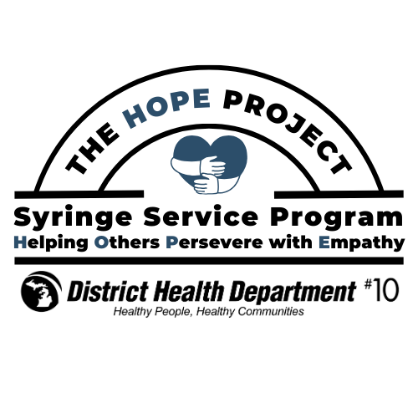 Treatment ResourcesRecovery ResourcesFREE Naloxone ResourcesNorthern Michigan Regional Entity (NMRE) Confidential Access Center: 1-800-834-3393You will be connected with a Care Manager who will ask some questions and determine what services are appropriate for you and if you qualify for funding.Drug Free Northern Michiganhttps://www.drugfreenorthernmichigan.net/ Click on the Recovery tab at the top of the pageMultiple Pathways
http://youpickrecovery.org/ 12-Step - https://12step.orgFamilies Anonymous www.familiesanonymous.orgDistrict Health Department #10 (DHD#10) 
Naloxone Distribution Box 521 Cobb St., Cadillac | 231-775-9942Salvation Army Thrift Store
Naloxone Distribution Box 607 S. Mitchell St., CadillacWexford Habitat for Humanity Restore
Naloxone Distribution Box 7545 E. 34 Rd., Cadillac
Addiction Treatment Services (ATS) Medication Assisted Treatment (MAT) Mobile UnitEvery Tuesday | 10am – 2pmDistrict Health Department #10 (DHD#10) Parking Lot – 521 Cobb St., Cadillac | 231-493-8485
Providing on location treatment for substance use disorder, peer support services, and connection to outreach services. Peer Recovery Coach ServicesNMSAS Peer Recovery Support Services focus on individuals seeking recovery from alcohol and drug use. FREE and available to anyone 18 years of age. 989-732-1791Catholic Human Services – Peer Recovery Coaching Services421 S. Mitchell St., Cadillac | 231-775-6581Northern Lakes Community Mental Health (NLCMH) - Naloxone Distribution Box 527 Cobb St., Cadillac | 231-775-3463Wexford County Sheriff's Office 
Naloxone Vending Machine 
1015 Lincoln St., Cadillac | 231-779-9216
Tat-Man Tatt 2’s – Naloxone Distribution Box 5902 N. US Hwy 131, Manton | 231-429-5237
Catholic Human Services (CHS)
CHS provides comprehensive outpatient Alcohol and Drug Recovery services for adults, adolescents, and families in Northern Michigan.
231-775-6581Celebrate Recovery www.celebraterecovery.comFridays at 6:30pmLake City Evangelical Presbyterian Church5804 W. Houghton Lake Rd., Lake City231-942-1249 OR 734-558-0454Bostick’s Drug Store – Naloxone Distribution Box 117 W. Main St., Manton | 231-824-6465
Vape Shop (old Mancinos) - Naloxone Distribution Box - 707 N. Mitchell St., CadillacHarm Reduction Michigan
850 N. Mitchell St., Cadillac231-493-5124 (text or call)Munson Healthcare If you or a loved one is struggling with substance use of any kind, a team of specialists at Munson Healthcare can help.For more information: 1-800-662-6766Monday – Thursday:  8am – 7pm | Friday: 8am – 4pmMichigan State Police Angel ProgramAllow individuals struggling with a substance use disorder to walk into a Michigan State Police Post during regular business hours to ask for assistance. Program participants are guided through a professional substance use assessment and intake process to ensure proper placement into treatment. MSP-Angel@michigan.gov 
To locate a Michigan State Police Post near you, visit www.michigan.gov/MSPpostsFaces and Voices of Recoveryhttps://facesandvoicesofrecovery.orgSMART RecoveryStarting January 24, 2023 (Tuesdays & Thursdays)Tuesdays Individual Group: 4:30-6pmFriend & Family Support Group: 6:30pm – 8pmDistrict Health Department #10 – Missaukee Office - 6180 W. Sanborn Rd., Lake CityThursdaysIndividual Group: 4:30-6pmFriends & Family Support Group: 6:30pm-8pmCatholic Human Services 
412 S. Mitchell St., Cadillac. 
Contact Marina B. or Carrie Z. at 231-241-4697Cocaine Anonymous - www.ca.org
Al-Anon - https://al-anon.orgNarcotics Anonymous Hotline: 1-800-230-4242Narcotics Anonymous (NA) - www.na.orgWe Connect Recovery  www.weconnectrecovery.comNaloxone Distribution Box 
Mitchell Street in Cadillac by Owl Eye Coffee Harm Reduction Michigan
850 N. Mitchell St., Suite B, Cadillac
Monday – Wednesdays from 12-3pm and Friday 10am – 6pm231-493-5124 (text or call)YMCA – Naloxone Distribution Box 9845 Campus Dr., Cadillac | 231-775-3369*located inside the front entrance
The River Free Methodist Church
Naloxone Distribution Box220 Walter St., Mesick | 231-885-1138NextDistro (online and mail-based program)https://nextdistro.org/